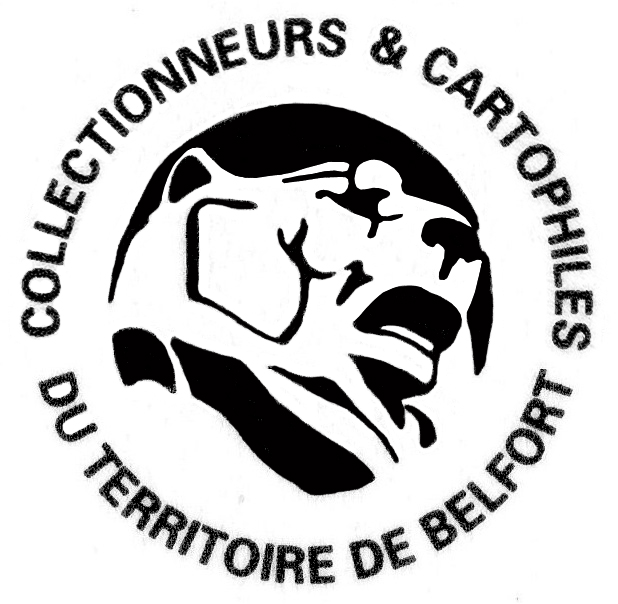 Belfort le 8 février 2017Belfort, le 11 mars 2018Monsieur, Madame
Les Collectionneurs & Cartophiles du Territoire de Belfort, avec l’appui de la Mairie de Belfort, sont heureux de vous informer de l’organisation de leur 40ème Salon toutes CollectionsDimanche 6 mai 2018 - Salle des Fêtes de Belfort, Place de la République.Le Salon Toutes Collections de Belfort a depuis longtemps conquis ses titres de noblesse. Il le doit d'une part au dynamisme des Collectionneurs & Cartophiles du Territoire de Belfort et d'autre part, à la situation géographique du Territoire de Belfort, véritable nœud de convergence entre le Doubs, les Vosges, la Haute-Saône, l'Alsace, la Suisse et l'Allemagne. Notre Salon est le rendez-vous annuel des collectionneurs de cartes postales, de vieux papiers, d'emballages de sucre, d’insignes militaire, de muselets de champagne, de disques, de fèves, de pin's, de livres, d’échantillons de parfum, de BD, de monnaies, de télécartes... et encore beaucoup d'autres collections.Une belle exposition de cartes postales sur le thème La Première Guerre Mondiale sera présente sur le Salon.La Salle des Fêtes, dans sa nouvelle configuration, a apporté un vrai plus pour les exposants. Un accès par ascenseurs permet d’apporter son matériel dans la salle sans passer par les escaliers. Des toilettes sont aussi disponibles dans la salle.Nous joignons à ce titre, le bulletin de participation. avec une très belle nouvelle : le montant de la participation reste inchangé à 25 euros (en-cas compris). L’en-cas comprenant : un sandwich, une boisson froide, une part de gâteau et une boisson chaude.Les tables supplémentaires (sans en-cas) sont alignées à ce montant (25 euros). Dans le cadre de la sécurité des manifestations, la Ville de Belfort nous impose de posséder une copie de la carte d’identité et le type de véhicule avec le numéro de sa plaque minéralogique. Pour ceux qui ont déjà fourni précédemment leur carte d’identité à une de nos  manifestations, ils en sont exonérés.Merci de nous retourner, SVP, rapidement ce bulletin avec votre règlement si vous participez ou nous informer de votre non participation pour nous permettre l'organisation matérielle de la salle? Avec nos remerciements.Nous sommes à votre disposition pour tout renseignement complémentaire.Vous pouvez aussi nous retrouver sur notre blog : http://cctbelfort.canalblog.com/Vous pouvez aussi faire de la publicité autour de vous pour cette manifestation, à d’autres exposants potentiels et visiteurs. Ils peuvent trouver le bulletin sur le blog ou je peux leur envoyer via une adresse mail ou par courrier.Une carte postale sera vendue pour supporter une partie des frais liés aux coûts supplémentaires de la sécurité. Nous vous prions d'agréer, Monsieur, Madame, nos respectueuses salutations et espérons vous avoir comme participant.Jean-Marie Lesieur5 rue Edmond Miellet90400 Danjoutin 03 84.21.67.92Email : jml90400@yahoo.frNotre blog : http://cctbelfort.canalblog.com/ P. J. Bulletin d'inscription ci-dessousJean-Marie Lesieur5 rue Edmond Miellet										90400  DANJOUTIN			Belfort, le 11 mars 2018			 03 84.21.67.92										Email : jml90400@yahoo.fr                                                 Monsieur, Madame,                           Blog CCTB : http://cctbelfort.canalblog.com/Les Collectionneurs & Cartophiles  du Territoire de Belfort organisent à la Salle des Fêtes de Belfort, place de la République (grand parking) leur40ème Salon toutes Collections le dimanche 6 mai 2018Vous nous avez déjà fait l'honneur de participer aux manifestations que nous avons organisées ces dernières années donc, en remerciement, nous vous proposons d'y participer à nouveau.Cette année, nous fêtons le 40ème anniversaire des Salons Toutes Collections de Belfort. Nous vous invitons à participer à ce grand événement du dimanche 6 mai 2018 dans la Salle des Fêtes (Place de la République) rénovée avec un accès possible par ascenseur / monte-charge, un plus notable pour le port du matériel des exposants.Ce Salon dédié à l’origine à la Carte Postale, a été rapidement étendu toutes collections et ouvert ses portes aux vieux papiers, aux emballages du sucre, aux monnaies, aux télécartes, aux médailles, aux pin’s, aux timbres, aux disques, aux Kinder, aux livres, aux BD, aux échantillons de parfum, aux fèves, aux capsules de champagnes, aux poupées, aux petites autos… et à bien d’autres collections connues ou peu connues.Ouverture au public, le dimanche 6 mai 2018 de 9h à 17h avec installation à partir de 7h30-8h00 pour les exposants. La participation avec la 1ère table comprend un en-cas (sandwich, boisson froide, part de gâteau et boisson chaude). Un bar permettra de se restaurer sur place.Il est rappelé que les participants s’engagent à respecter le règlement joint en annexe ainsi que les horaires établis (installation et repliement) pour le bon déroulement de la manifestation.		Cordiales salutations et bienvenue à la Cité du Lion.			 Le vice-président40ème SALON TOUTES COLLECTIONS                                          BELFORT 6 MAI 2018BULLETIN DE PARTICIPATION EXPOSANT (à retourner à l’adresse de l’en-tête)  	Je soussigné   ............................................................................................................................………….....……….Adresse   ...................................................................................................................……………………………….....………...........................................  Tél. …………………...   Email (et /ou Site) ........................................…….………Raison sociale  ............................................................................................................………............Type de collections vendues (pouvoir informer la presse et les visiteurs ) : ……………………… ………….………..………………......……………………………...........................................................................................................M'engage à participer au 40ème Salon Toutes Collections organisé par les Collectionneurs & Cartophiles du Territoire de Belfort le dimanche 6 mai 2018 à Belfort, aux conditions suivantes :25 € la table de 2 mètres environ (1ère table, en-cas compris),  je choisis …….. table (s), soit .........….  euros.	Forfait en-cas supplémentaire à 8 euros, j’en prend ….... en-cas, soit ………. euros.           Total  = …………. eurosMarque & Type de véhicule : ………………………..………….. Numéro plaque minéralogique .................................Mon inscription est accompagnée d'un chèque postal ou bancaire à l'ordre des C.C.T.B., correspondant aux montant  des mètres de table et du nombre d’en-cas supplémentaires conformément aux détails ci-dessus, soit …………. euros	Nota bene : en cas de non-participation ou de participation partielle, la somme versée reste acquise aux C.C.T.B.Fait à ......................................		Le ..........................................	Signature